     Azərbaycan Respublikasının                                                 Permanent Mission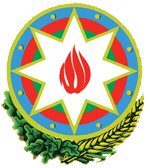            Cenevrədəki BMT Bölməsi                                          of the Republic of Azerbaijanvə digər beynəlxalq təşkilatlar yanında                                    to the UN Office and other               Daimi Nümayəndəliyi                                        International Organizations in Geneva       _______________________________________________________________________________  237 Route des Fayards, CH-1290 Versoix, Switzerland  Tel: +41 (22) 9011815   Fax: +41 (22) 9011844  E-mail: geneva@mission.mfa.gov.az  Web: www.geneva.mfa.gov.az		              Check against delivery32nd Session of the UPR Working GroupUPR of CyprusStatementdelivered by Mr. Emin Aslanov, Second Secretary of the Permanent Mission of the Republic of Azerbaijan to the UN Office and other International Organizations in Geneva29 January 2019Mr. President,Azerbaijan welcomes participation of Cyprus at the third cycle of the Universal Periodic Review. Azerbaijan acknowledges measures undertaken by Cyprus since its last review. However, we remain concerned by the widespread use of lengthy detention of asylum seekers as well as victims of trafficking. Issues such as overcrowding and cases of torture in prisons remain to be addressed more comprehensively.  Therefore, Azerbaijan offers the following recommendations to Cyprus:to ratify the international human rights instruments not yet ratified, including the International Convention on the Protection of the Rights of All Migrant Workers and Members of Their Families;to ensure that persons in need of international protection, including those fleeing indiscriminate violence, are not detained;to ensure that authorities carry our prompt, effective and impartial investigations with regard to the cases of torture or ill-treatment;to ensure that effective measures are in place to identify as early as possible victims of torture and trafficking, and provide them with immediate rehabilitation and priority access to the asylum determination procedure.I thank you.   